NÁRODNÁ RADA SLOVENSKEJ REPUBLIKYVI. volebné obdobieČíslo: CRD-229/2015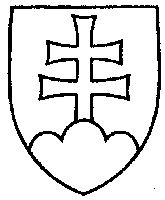 1555UZNESENIENÁRODNEJ RADY SLOVENSKEJ REPUBLIKYz 3. februára 2015k vládnemu návrhu zákona, ktorým sa dopĺňa zákon č. 43/2004 Z. z. o starobnom dôchodkovom sporení a o zmene a doplnení niektorých zákonov v znení neskorších predpisov a ktorým sa dopĺňajú niektoré zákony (tlač 1395) – prvé čítanie	Národná rada Slovenskej republikyr o z h o d l a,  ž eprerokuje uvedený vládny návrh zákona v druhom čítaní;p r i d e ľ u j etento vládny návrh zákona na prerokovanieÚstavnoprávnemu výboru Národnej rady Slovenskej republikyVýboru Národnej rady Slovenskej republiky pre financie a rozpočet  aVýboru Národnej rady Slovenskej republiky pre sociálne veci;u r č u j eako gestorský Výbor Národnej rady Slovenskej republiky pre sociálne veci
a lehotu na jeho prerokovanie v druhom čítaní vo výboroch a v gestorskom výbore s termínom ihneď.     Peter  P e l l e g r i n i   v. r.        predseda         Národnej rady Slovenskej republikyOverovatelia:Jozef  J e ž í k   v. r.Jozef  M i k l o š k o   v. r.